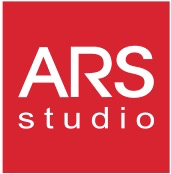 АРС СТУДИО вработуваУредник во издавачка дејност!АРС СТУДИО има потреба од Уредник во издавачка дејност со најмалку 2 годишно искуство во издавачка дејност.Потребно е кандидатот да има познавање од книжевноста, од областа на историјата, психологијата, филозофијата, да има чувство за класична и модерна литература, да е во тек со новите книжевни достигнувања, личност која постојано се надоградува и сака да научи нешто ново, пред сè да има желба за интеракција со луѓе и да овозможи професионална услуга на високо ниво.Одговорности:Уредување текстови;Подготовка на различни монографски изданија – книги, учебници и сл. за печат во координација со останатиот тим;Комуникација со автори, преведувачи, стручни редактори, лектори и останати партиципиенти во процесот на издавање и нивна организација и координација;Подготовка и имплементација на работен план, изработка на извештаи, следење и постигнување на целите и презентација на остварените резултати;Учество на состаноците на менаџерскиот тим; Контрола на секојдневните активности на сите членови на проектот;Идентификување на потребата од ангажирање на нови учесници во конкретен издавачки проект;Предлагање активности за подобрување на тимот и тимската работа, дистрибуција на релевантни информации до членовите на тимот и поддршка при интеграција на нови членови во тимот во рамките на проектот;Подготовка на апликации за тендери и конкурси поврзани со издавачка дејност;Комуникација со автори, агенции, издавачки куќи за обезбедување авторски права од земјава и странство;Административно водење на издавачките активности – прегледи, евиденција, извештаи поврзани со реализација и организација на конкретен издавачки проект.
Кандидатот треба:Да има завршено високо образование во областа на книжевноста, филологијата        или друго релеватно поле – Филолошки или Филозофски факултет;Пожелно е претходно работно искуство во издаваштво (минимум 2 години);Да биде подготвен за индивидуална и тимска работа;Одлично да го познава англискиот јазик;Познавање на албански јазик ќе се смета за предност;Да има око за детали и аналитика.Лични карактеристикиОрганизираност и одговорностЛојалност, темелност и енергичностТрудољубивост, совесност и предаденост во работатаАмбициозни и динамични со желба за напредокЉубов кон пишаниот зборШто нудиме:Позицијата овозможува:Одлични услови, компетитивна плата и можност за напредок;Искусен тим;Пријатна работна атмосфера;Можност за напредок во кариерата.За АРС СТУДИОАРС СТУДИО е основано во 2000 година. Kако центар за едукација и издаваштво на книги, се стреми кон обезбедување на високо-квалитетна услуга за одржување на курсеви, реализација на преведувачки услуги, издавачка дејност и продажба на книги, согласно законската регулатива и меѓународните стандарди од оваа област. АРС СТУДИО континуирано го следи степенот на задоволство на клиентите и ги проучува нивните препораки и барања, а притоа истите ги користи за подобрување на карактеристиките на своите производи и услуги. Во рамките на АРС Студио можностите да се биде успешен и шансите да напредува се еднакви за сите оние што ќе успеат да се квалификуваат да бидат членови на нашето семејство.Пријавете се со CV и мотивациско писмо задолжително на следните е-адреси истовремено: info@arsstudio.com.mk; elena.stefanovska@arsstudio.com.mk со назнака за „Уредник во издавачка дејност” најдоцна до 12.4.2023 година. Само кандидатите кои ги исполнуваат горенаведените услови, ќе бидат контактирани!